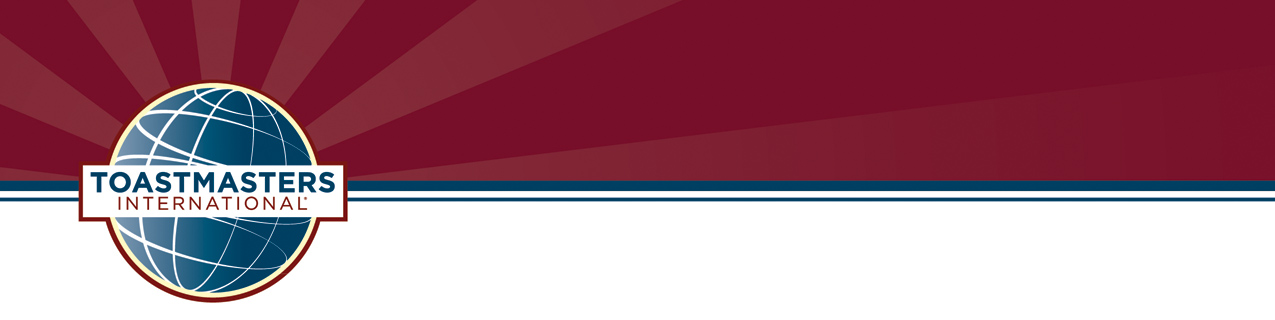 District 54 Council Meeting MinutesSaturday, September 18, 2021Virtual Zoom MeetingTABLE OF CONTENTSOPENING ………………………………………………………………….…………………...…….………3WELCOME ……………………………………………………………………………………………………3INSPIRATION …………………………………………………………….…………………………………..3OUR DISTRICT VISION, MISSION AND CORE VALUES ………………………….…………………..3ROLL CALL/QUORUM CERTIFICATION ..………………………………………………………………..4ADOPTION OF AGENDA ……….……………………….……………...…….……………….…….……..4VOTING PROCEDURES ……………………………………………………………………………………5CREDENTIALS COMMITTEE REPORT …………………………………………………………………..5ADMINISTRATION MANAGER …………………….………………………………………….…………...5DIVISION C REALIGNMENT OF CLUBS ……………………………………………………………….5/6APPOINTMENT OF DISTRICT OFFICERS …………………………………………………………........7DISTRICT SUCCESS PLAN ………………………………………………………………………………..7DISTRICT BUDGET ………………………………………………………………………………………….8YEAR-END AUDIT …………………………………………………………………………………………...8FINANCE MANAGER…………………………………………...……………………………………………8DIVISION A..…………………………………………………………………………………………………..9DIVISION B …………………………………………………………………………………………………...9DIVISION C …………………………….……………………………………………………..………………9DIVISION D …..……………………………….…………………………………………………………….10PUBLIC RELATIONS MANAGER…………………………………………………………………………10CLUB GROWTH DIRECTOR…………….………….………………………………………...................10PROGRAM QUALITY DIRECTOR……….…………………….………………………………….………11DISTRICT DIRECTOR…………………….………………………………………………………………..11OLD BUSINESS……………………………………………………………………………………………..11OPEN DISCUSSION/Q&A………………………………………………………………………………….11NEW BUSINESS…………..…………………………………….…………………………………………..12CLOSING THOUGHTS ………...…………………………………………………………………………..12ADJOURNMENT ………..………….………………………….…………………………………..………..12OPENINGMichael Bradford, Logistics Manager, called the meeting to order at 9:15 am. He led us in the Pledge of Allegiance.WELCOME Maryann Reichelt, DTM, District Director, welcomed everyone to the meeting by sharing a quote from J.R.R. Tolkein “The world is indeed full of peril, and in it there are many dark places; but still there is much that is fair, and though in all lands love is now mingled with grief, it grows perhaps the greater.” This reflects what clubs have been navigating in the current situation. She facilitated the District 54 Council Meeting.INSPIRATIONMichael Bradford, Logistics Manager, gave the inspiration. If you want to live a happy live, tie it to a goal, not a person or thing. Participate in meetings and don’t just sit and listen if you want to be a great speaker and leader. Do speeches to improve, show leadership, join the DEC team. If you want to be a great speaker, make it a goal and participate!OUR DISTRICT VISION, MISSION and CORE VALUESThe reading of Our Vision and District Mission was led by Louis Kreppert, Area 11 Director.District Vision
Move from a slow-moving dream to a vibrant District where all members, current and new, achieve their goals.District Mission
We build new clubs and support all clubs in achieving excellence. District Core ValuesWe strive to adhere to the following core values:IntegrityRespectServiceExcellenceDISTRICT OFFICERS IN ATTENDANCEADOPTION OF COUNCIL MEETING AGENDAMaryann Reichelt, DTM, District Director, reviewed the agenda for the meeting.   Changes to the agenda included:  Division B report will be given by Bill Smola, Division A Director.Noel Ganay, DTM, Area 12 Director made the motion to adopt and Bill Smola, Division A Director seconded the motion. No opposition; agenda accepted as amended.VOTING PROCEDURESJim Dickson, DTM, District Parliamentarian reviewed voting procedures.Special rules listed under D54TM.com site.Special Rules of OrderCREDENTIALS COMMITTEE REPORT Bala Sreedharan, DTM, IPDD gave the credentials committee report. He thanked Chris Boyk for helping with role call and certification.59 paid clubs in district, clubs each get 2 votes 1/3 need to attend for quorum- number is 39Number who attended meeting: 43, therefore we have a quorum.17 DEC members represented- don’t count towards quorum in this meeting60 ballots available- 31 votes is majorityADMINISTRATION MANAGERKari Susairaj, Administration Manager, amended the May Council Meeting Minutes as follows.Amendments to May meeting- Jen Ho elected as Division C Dan Kyburz, DTM, Program Quality Director, made motion to adopt changes to May 1 council minutes, seconded by Patrick Olson, Area 21 Director. Motion passedThe meeting minutes and all other meeting-related documents are now housed on the D54 website. The meeting minutes were reviewed and approved beforehand by the D54 Trio. Therefore, no additional approval is needed during the meeting.DIVISION C REALIGNMENT OF CLUBSMaryann Reichelt, presented the Division C Realignment to merge Areas 30 and 31.DivCRealignmentProposalSep2021Debra Toohill, raised the following objectionSpeech contest- with 2 clubs being eliminated will they be able to send one or two contestants?Chris Boyk, DTM, point of orderClubs dissolved, but they were still included in numbers at beginning of the year.Speech contestants determined by numbers at beginning of year.Area 32 would only be able to send 1 contestant from each club either wayNeeds motion to passMaryann Reichelt, DTM, District Director, spoke to TI about being able to make change mid-year.Normally realignment can’t occur mid-year but with 2 clubs dissolving in Oct, it leaves area with 2 clubs which isn’t acceptable.Therefore, motion can be made to change.Must have 4 active clubs in area (also no area 32 director).Further discussion:Disbanded clubs cannot be moved to own area.With the realignment, bases for affected areas will change.Realignment helps area success rules- 80% of club reports done by area directors.If there are only 2 clubs area success rule is impossible to meet considering disbanded clubs were counted in base number.From the speech contest rulebook:  Eight (8) weeks prior to the Area contest, if an Area has four (4) assigned clubs or fewer in good standing, Districts have the option to allow two (2) contestants from each club to compete in the Area contest.Should additional clubs charter prior to the Area contest, two (2) contestants fromeach club are permitted to compete.Jana Hergert, Area 20 Director made motion to adopt the Division C realignment as presented. Dan Kyburz, DTM, PQD seconded the motion. Motion passed. Gary Ohler will become Area 32 Director 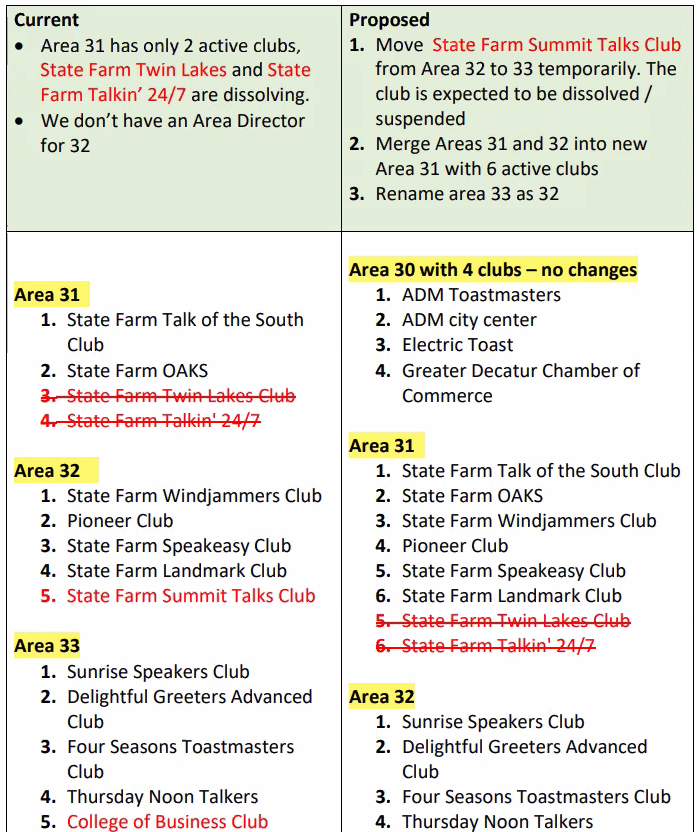 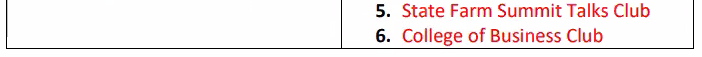 APPOINTMENT OF DISTRICT OFFICERSMaryann Reichelt, DTM, District Director, presented slate of district officers. Chris Boyk, DTM, asked about Area 30- Susie Ryan stepped down as Area DirectorWithout objection, the following officers are confirmed in the appointment positions.District Officers to be Confirmed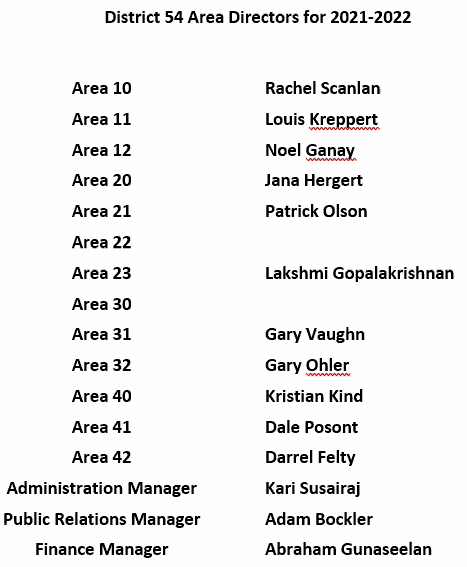 DISTRICT SUCCESS PLANMaryann Reichelt, DTM, District Director, presented the district success plan. The report is posted on d54tm.com. Toastmasters International District Success Plant Jon Greiner, DTM, PIP, stated that Tony Koury is shown as prison club audit committee chair, but it should be Jason Heissler, DTM.DISTRICT BUDGET PRESENTATIONMaryann Reichelt, DTM, District Director, shared the district budget. $5k less than last year due to declining membership.D54 2021-2022 Annual-BudgetYEAR-END AUDIT REPORTAbraham Gunaseelan, Finance Manager, presented the year-end audit report.Audit committee was satisfied with outcome. All district financial records were made available and have been certified. District funds were authorized and aligned with mission.TM-D54-2020-2021-YearEnd-AuditReportFINANCE MANAGERAbraham Gunaseelan, Finance Manager, gave the finance reports from July and August. Report submitted and attached. August might need to be reviewed next meeting after fully done and reconciled.Total available funds July- $23,164.42Total available funds August- $23,645.50No objections, report will move to archived.Division Reports & PRM ReportThe verbal reports were submitted by Division Directors in advance of meeting. The reports were presented in alphabetical order.DIVISION ABill Smola, Division A Director, presented the Division A Director’s report. Report submitted and attached.Area directors have all club visits completed.Multiple clubs with new members in AugustStarting work on division success planDIVISION BBill Smola, Division A Director, presented the Division B Director’s report on behalf of Laura. Report submitted and attached.Jana Hergert, Area 20 Director, has all visits done and reports submitted.Patrick Olson, Area 21 Director, has all visits done and is working on reports.DIVISION CJen Ho, Division C Director, presented the Division C Director’s report. Report submitted and attached.Creative clubs, meeting at park for hybrid meetingSome clubs meeting in person for employees back at workNew members- area 30 has 5 new membersDIVISION DMartha Sojka, Division D Director, presented the Division D Director’s Report. Report submitted and attached.New Division D Mission: To develop sustainable and enjoyable clubs that are driven to create the best club experience for its members including progressive communication and leadership skills building, safe space environment and comradery.PUBLIC RELATIONS MANAGERAdam Bockler, Public Relations Manager, presented the Public Relations Manager report. Report submitted and attached.Focus on district success planImprove communication and awareness of what is going on in district. Strengthening presence on Facebook page and group, follow on LinkedInImprove communication to membersNewsletter resurrected- edition will be published each monthFacilitate meetings with district club VPPRsCLUB GROWTH DIRECTORHeather Blase, DTM, Club Growth Director, presented the Club Growth Director Report. No written report was submitted.Incentives are now available and can be viewed on d54tm.com site.New Member Mania incentive ends October 31Division Director Open House challenge ends October 31Call to action for club coaches4 people identified to fulfill club coach rolesPanel discussion with past coaches to build coaching program- late OctoberMembership renewals due October 1PROGRAM QUALITY DIRECTORDan Kyburz, DTM, Program Quality Director, gave the Program Quality Director’s report. Report submitted and attached.Highlights of report:Winter TLI needs 1 dean75% of active clubs had 4 or more officers trainedTrio decided area and division contests, TLI, district conference- all will be virtual for the rest of the yearPathways adoptionLeading R5 in member and officer adoption rateEducations awards- 28 since last DEC meetingDISTRICT DIRECTOR Maryann Reichelt, DTM, District Director, presented the District Director’s Report, submitted and attached. District status reviewed- 59 active clubs, 1704 membership baseTrio published district incentives on D54tm.comDistrict dollars credit will be used instead of gift certificatesOLD BUSINESSJen Ho, Division C Director, asked about credit for someone who served in a district level committee. To view a list of projects and ideas, go to the d54tm.com siteOPEN DISCUSSION/Q&APatrick Olson, Area 21 Director, asked about the pathways coordinator positions and what are the requirements?NEW BUSINESSHeather Blasé, Club Growth Director, introduced District dollars, which are new for incentives. FAQ on incentives page on d54tm.comDistrict Dollars Program:Pain of redeeming gift certificatesNew program to earn credit from incentivesUsed to purchase items on district storeLet district know what to order to help with burden- works as a creditWorking on dashboard/spreadsheet to show who has earned whatReminder of the October DEC meeting, training, president’s luncheon and Hall of Fame ceremony:October 16- Uptown Grill in La Salle will be in-person. Starts at 9, setup starts at 8:30Hall of Fame will be done as well. Last years’ DEC members should submit nominations on the form Bala Sreedharan, DTM, IPDD, will be sending out.High level agenda: 1) DEC Meeting 9 - 10:30 2) District Leaders Training by Region Advisor 10:45 - 11:45, 3) Lunch and DTM ceremony 11:45 - 12:45 4) Hall of Fame Ceremony 1:00 - 3:00 pmCLOSING THOUGHTSGary Ohler, Area 32 Director, gave the closing thoughts. When we see people as weak, we want to help them. When we see people as broken or damaged we want to fix them. This comes with feelings of superiority. Where do you need to have a different perspective on how you view people?ADJOURNMENTMotion to adjourn the meeting was made by Bill Smola, Division A Director. Motion seconded by Noel Ganay, DTM, Area 12 Director. Motion carried.Maryann Reichelt, DTM, District Director adjourned the meeting at 11:08 am.Respectfully Submitted,  Kari Susairaj, EC5District 54 Administration Manager, 2021-2022*If you experience issues opening embedded WordPad Documents please check that editing is enabled in Word.Present FirstLast DesignationOffice XMARYANNREICHELTDTMDISTRICT DIRECTOR XDANKYBURZDTMPROGRAM QUALITY DIRECTORXHEATHERBLASEDTMCLUB GROWTH DIRECTORXADAMBOCKLERLD5PUBLIC RELATIONS MANAGERXKARISUSAIRAJEC5, PM2ADMINISTRATION MANAGERXABRAHAMGUNASEELANIP3FINANCE MANAGERXBALASREEDHARANDTMIMMEDIATE PAST DISTRICT DIRECTOR, NVXMICHAEL BRADFORDACB, ALBLOGISTICS MANAGER, NVXWILLIAMSMOLAIP1DIVISION A DIRECTOR LAURAHANSENLD5, VC2DIVISION B DIRECTOR XJENNIFERHOMS1DIVISION C DIRECTOR XMARTHASOJKAIP3DIVISION D DIRECTOR XRACHELSCANLANIP5AREA 10 DIRECTOR XLOUISKREPPERTDTMAREA 11 DIRECTOR XNOELGANAYDTMAREA 12 DIRECTOR XJANAHERGERTPM4AREA 20 DIRECTOR XPATRICKOLSONDTMAREA 21 DIRECTOR XLAKSHMIGOPALAKRISHNANPM4AREA 22 DIRECTOR TBDAREA 23 DIRECTOR TBDAREA 30 DIRECTOR XGARYVAUGHNDL3AREA 31 DIRECTOR TBDAREA 32 DIRECTOR XGARYOHLERPM2AREA 33 DIRECTOR KRISTIANKINDPI4AREA 40 DIRECTOR DALEPOSONTDL1AREA 41 DIRECTOR DARRELFELTYDTMAREA 52 DIRECTOR 